KOMISI ETIK PENELITIAN KESEHATAN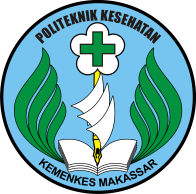 POLITEKNIK KESEHATAN KEMENKES MAKASSARSekretariat : Lantai 2 Gedung Rektorat Poltekkes MakassarJl. Bendungan Bili-Bili No. 1 Tidung Kelurahan Karunrung Makassar, 90222Telp. : (0411) 869826, Faksimile : (0411) 869742, Fax : (0411) 841862Nama Peneliti Utama 	:	............................Anggota Peneliti 	:	1. -		2. -		3. -		4. -Multisenter 	:            ya	tidakJudul Penelitian……………………………………………………..Subject :          penderita	non penderita	binatangPerkiraan waktu penelitian yang akan digunakan untuk menyelesaikan satu subyek : ……………………………Ringkasan usulan penelitian yang mencakup tujuan, manfaat dan latar belakang penelitian.Tujuan………………………………………………Manfaat Hasil PenelitianLatar belakangMasalah etik (bagaimana pendapat saudara mengenai etik penelitian yang mungkin timbul)Kerahasiaan data subyek....................................................... Menjaga kerahasiaan data..........................................................Prosedur pengumpulan data.........................................................................Bila penelitian ini dikerjakan pada manusia, apakah percobaan binatang juga dilakukan..................................................................Prosedur perlakuan : frekuensi, interval dan jumlah perlakuan yang akan diberikan termasuk dosis dan pemberian obat.....................................................................Bahaya langsung dan tidak langsung yang mungkin terjadi, segera atau perlahan-lahan dan bagaimana cara pencegahannya. ................................................................Pengalaman formal (peneliti sendiri atau orang lain) mengenai perilakuan yang akan dilakukan ……………………………………………………………………….. Bila penelitian ini dilakukan pada penderita, tunjukkan keuntungan-keuntungannya.................................................................Bagaimana cara pemilihan penderita atau sukarelawan sehat? ……………………………………………………………Bila penelitian ini dikerjakan pada manusia, jelaskan hubungan antara responden dengan peneliti :	Dokter penderita	Guru murid	Majikan-anak buah 	Lain-lain : Peneliti – SubyekBila penelitian ini dikerjakan pada penderita, jelaskan cara diagnosis dan nama dokter yang bertanggungjawab mengobati :.....................................................................Jelaskan registrasi yang dilakukan selama studi, termasuk penelitian efek samping dan komplikasi yang mungkin terjadi........................................................................................Bila penelitian dilakukan pada manusia, jelaskan bagaimana cara menjelaskan dan mengajak untuk berpartisipasi....................................................................................Bila penelitian dilakukan pada manusia, berapa banyak efek samping yang mungkin dan cara mengatasinya.  ................................................................................Bila penelitian ini dilakukan pada manusia, apakah subjek diasuransikan ?	ya		      tidakBentuk insentif bagi responden : ...................................Pasien Sebesar 		: Rp. ............................ per respodenPeserta FGD 		: -Penelitian akan dilaksanakan :Makassar, ……………………..Peneliti Utama,…………………….NIM. Telah diperiksa dan disetujui untuk dilakukan penelitian :Reviewer(…………………………………………...)Komisi Etik Penelitian KesehatanPoltekkes MakassarKetua,(…………………………………………...)